Page 285. Exercice 16.Charlotte navigue le long d'une falaise. Elle ne doit pas aller au-delà du point C et jette l'ancre au point B.On a SH = 100 m,  et . Rectangle en H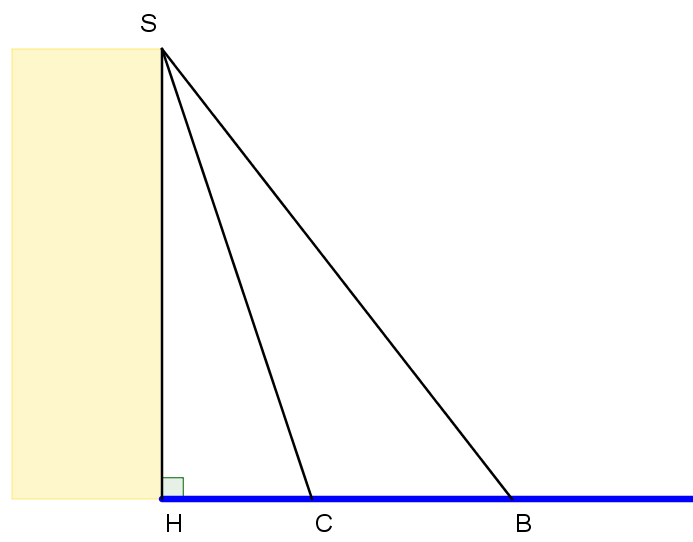 (Le rectangle jaune symbolise la falaise ; 
la ligne bleue représente l’eau.)À quelle distance du point C le bateau de Charlotte se trouve-t-il ? Donne la valeur approchée par excès au dixième de mètre près.